Reference: I,  do hereby certify that:1.	I am a  at .2.	I requested that certain background checks be conducted on ,
the  of .  The results are as follows:Criminal History Record CheckChild Abuse Record CheckDomestic Violence Central Registry CheckI certify that the foregoing statements made by me are true.  I am aware that if any of the foregoing statements made by me are willfully false, I am subject to punishment. R. 1:4-4.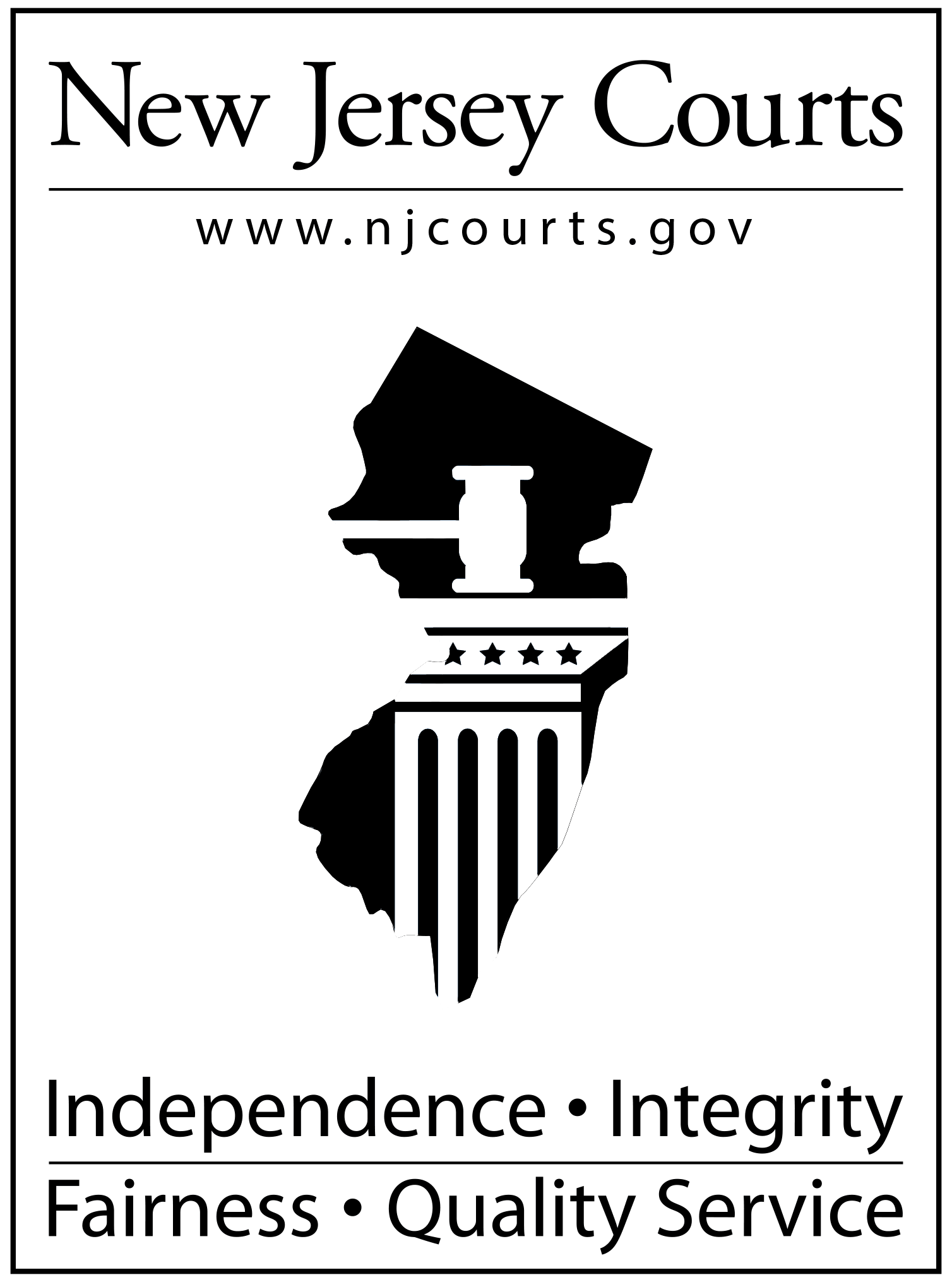 Navigator AgencyCertification of Requested Background Checks
for Kinship Legal GuardianshipDate record check completed No record Positive results attachedDate record check completed No record Positive results attachedDate record check completed No record Positive results attachedSignature:Date: